СВОДКА ОТЗЫВОВна проект национального стандартаГОСТ Р «Единая система конструкторской документации. Изображение резьбы»Версия 08.04.2024 (окончание публичного обсуждения)Структурный элемент стандартаНаименование организации или иного лица (номер письма, дата)Замечание, предложение, предлагаемая редакцияЗаключение разработчика(в процессе подготовки)$$_Пояснительная записка, п.7АО «Системы управления», № БЕ-590 от 28.02.2024Замечание:Из пункта 7 убрать предложение «Предполагается прекращение действия ГОСТ 2.311–68…», т.к. межгосударственный стандарт ГОСТ 2.311–68 не потерял своей актуальности. По нашему мнению, отмена межгосударственного стандарта не может осуществляться автоматически. Данная процедура должна пройти согласование с органами военного управления, т.к. межгосударственный стандарт входит в Сводный перечень документов по стандартизации оборонной продукции$$_Пояснительная записка, 9АО «ЦНИИТОЧМАШ», № 1975/65 от 03.03.2024 г.Замечание:Необходимо согласование проекта стандарта с ТК 465 «Строительство».Предлагаемая редакция:Представляется необходимым согласования данного стандарта согласно сфере его распространенияОбоснование:Раздел 2 ПЗ, третий абзац:Стандарт распространяется на изделия машиностроения всех отраслей промышленности, а также на объекты строительства и строительные изделия в соответствии со стандартами Системы проектной документации для строительства.$$_Проект в целомАО «ИК «НЕОТЕК МАРИН», № 113-24/0-1 от 10.03.2024 г.Без замечаний и предложенийПринято$$_Проект в целомАО «Северо-западный региональный центр Концерна ВКО «Алмаз-Антей» - Обуховский завод», № 18738/354 от 28.03.2024 г.Без замечаний и предложенийПринято$$_Проект в целомАО «НЦВ Миль и Камов», № 10-01/12022 от 02.04.2024 г.Без замечаний и предложенийПринято$$_Проект в целомАО ОКБ «Ростов-Миль», № 703/1190 от 01.04.2024 г.Без замечаний и предложенийПринято$$_Проект в целомАО «ВПК «НПО машиностроения», № 131/1-5 от 11.03.2024 г.Без замечаний и предложенийПринято$$_Проект в целомФГБУ «НИЦ «Институт имени Н.Е. Жуковского»Без замечаний и предложенийПринято$$_Проект в целомФГУП «ВНИИ «Центр», б/нБез замечаний и предложенийПринято$$_Проект в целомПАО «РКК «Энергия», № 252-22/171 от 26.03.2024 г.Без замечаний и предложенийПринято$$_Проект в целомПАО «Яковлев», № 8516 от 19.03.2024 г.Без замечаний и предложенийПринято$$_Проект в целомФАУ «ГосНИИАС», б/нБез замечаний и предложенийПринято$$_Проект в целомАО «Томский электротехнический завод», № 0126 от 18.01.2024 г.Без замечаний и предложенийПринято$$_Проект в целомПАО «Роствертол», № 206-5/0042 от 15.02.2024 г.Без замечаний и предложенийПринято$$_Проект в целомПАО СЗ «Северная верфь», № 436/16 от 14.02.2024 г.Без замечаний и предложенийПринято$$_Проект в целомАО «ОПК», б/нБез замечаний и предложенийПринято$$_Проект в целомАО «ЦС «Звездочка» № 554-7.2/202 от 11.03.2024 г.Без замечаний и предложенийПринято$$_Проект в целомАО «ПО «УОМЗ», № 237/34 от 05.03.2024 г.Без замечаний и предложенийПринято$$_Проект в целомАО «НПО «Высокоточные комплексы», № 1813/21 от 06.03.2024 г. (ВНИИ «Сигнал»)Без замечаний и предложенийПринято$$_Проект в целомАО «Северное ПКБ», № 1705/2263Э от 15.03.2024 г.Без замечаний и предложенийПринято$$_Проект в целомАО «НПО «Техномаш» им. С.А. Афанасьева», № 030-004/1296 от 06.03.2024 г.Без замечаний и предложенийПринято$$_Проект в целомАО «Уралкриомаш», № 250-1-23/833 от 06.03.2024 г.Без замечаний и предложенийПринято$$_Проект в целомАО КБ «Вымпел», № ОСК-61-2741 от 11.03.2024 г.Без замечаний и предложенийПринято$$_Проект в целомАО «Рособоронэкспорт», № Р0530/2-15268 от 19.03.2024 г.Без замечаний и предложенийПринято$$_Проект в целомЗАО «Си Проект», № 37/05 от 29.02.2024 г.Без замечаний и предложенийПринято$$_Проект в целомФГБОУ ВО «ИжГТУ имени М.Т. Калашникова», б/н, Проректор по научной и инновационной деятельности ФГБОУ ВО «ИжГТУ имени М.Т. Калашникова»Без замечаний и предложенийПринято$$_Проект в целомФГУП «НАМИ», б/н, Инженер по стандартизации Центра «Стандартизация и идентификация» Иванкова Анна Сергеевна anna.ivankova@mail.ruБез замечаний и предложенийПринято$$_Проект в целомАО «СПМБМ «Малахит», № 4/222-192 от 05.03.2024 г.Без замечаний и предложенийПринято$$_Проект в целомФГБУ «16 ЦНИИИ МО РФ», б/нБез замечаний и предложенийПринято$$_Проект в целомФГУП «РФЯЦ-ВНИИЭФ», № 195-35/16820 от 14.03.2024 г.Без замечаний и предложенийПринято$$_Проект в целомСоюз «Объединение вагоностроителей»,№ 80 от 07.03.2024 г.Без замечаний и предложенийПринято$$_Проект в целомГоскорпорация «Росатом», № 1-8.15/11876 от 07.03.2024 г.Замечание:Рекомендуется указать ссылки на положения действующего межгосударственного стандарта ГОСТ 2.311 для исключения дублирования согласно п. 4.8 ГОСТ 1.5-2001Обоснование:Положения п. 4.8 ГОСТ 1.5-2001$$_Проект в целомАО «ЦНИИТОЧМАШ», № 1975/65 от 03.03.2024 г.Замечание:Заголовок «ИЗОБРАЖЕНИЕ РЕЗЬБЫ» записать строчными буквами с первой прописнойПредлагаемая редакция:Изображение резьбыОбоснование:ГОСТ 1.5–2001, п.3.6.4, Пояснительная записка$$_Проект в целомАО «ЦНИИТОЧМАШ», № 1975/65 от 03.03.2024 г.Замечание:Двойные круглые скобки заменить на квадратныеПредлагаемая редакция:…[рисунок …а)]$$_Проект в целомАО «ЦНИИТОЧМАШ», № 1975/65 от 03.03.2024 г.Замечание:Сокращение «т.е.», «т.п.» записать через пробелПредлагаемая редакция:…т. е.…т. п.$$_Проект в целомАО «ЦНИИмаш», № ОС-5242 от 11.03.2024 г.Замечание:Привести в соответствие с ГОСТ Р 1.5-2012 и ГОСТ 1.5-2001$$_Проект в целомВ/ч 31800 Министерства обороны РФ, № 210/31/1876 от 15.03.2024 г.Замечание:Необходимость пересмотра стандарта требует обоснования, так как не содержит новых требований, отличных от действующей редакции.$$_Проект в целомФГБУ «НИИЦ ЖДВ» Минобороны России, б/нЗамечание: В соответствии с п. 5.2 ГОСТ Р 1.5 размер шрифта основного текста документа должен быть 14 пунктов, а размер шрифта приложений, примечаний и сносок по тексу документа должен быть 12 пунктов.$$_Проект в целомФГБУ «НИИЦ ЖДВ» Минобороны России, б/нЗамечание: В соответствии с п. 5.3 ГОСТ Р 1.5 поля справа, слева, сверху и снизу от текста должны быть шириной не менее 20 мм и не более 30 мм. Необходимо изменить настройки правого и нижнего полей по тексту документа).$$_Проект в целомФГБУ «НИИЦ ЖДВ» Минобороны России, б/нЗамечание: В соответствии с п. 5.4 ГОСТ Р 1.5 при оформлении проекта стандарта используют перенос в словах, кроме заголовков. Необходимо настроить переносы по тексту документа.$$_Проект в целомФГБУ «НИИЦ ЖДВ» Минобороны России, б/нЗамечание: Последняя   страница  проекта   стандарта  должна  быть  оформлена в соответствии с требованиями приложения В ГОСТ 1.5.$$_Проект в целомАО «Системы управления», № БЕ-590 от 28.02.2024Замечание:Стандарт не содержит требований, отличных от ГОСТ 2.311–68. Разработка отдельного национального стандарта нецелесообразна$$_Проект в целомАО «НПК «КБМ», № 179/5362 от 06.03.2024 г.Замечание:Аналогичен старому ГОСТу, кроме п. 4.2Рисунки нечеткие (нечеткая штриховка в большинстве рисунков)$$_Проект в целомАО «Северо-западный региональный центр Концерна ВКО «Алмаз-Антей» - Обуховский завод», № 18738/354 от 28.03.2024 г.Замечание:Стандарты должны иметь отметки, о том, что они содержат единые требования для оборонной и народно-хозяйственной продукции (знак    ), или включены в сводный перечень ДСОП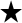 Обоснование:ГОСТ РВ 0001-001-2019Постановление Правительства РФ от 30.12.2016 г. № 1567$$_Проект в целом, верхний колонтитул нечетных страницНИЦ «Курчатовский институт», б/нЗамечание:Отсутствует верхний колонтитул.Предлагаемая редакция:Добавить верхний колонтитул, аналогично другим листам.$$_Проект в целом, верхний колонтитул нечетных страницООО «КСК», № ИЦ-226/24 от 04.03.2024 г.;Группа «ТМХ», № 1549-ДТР от 04.03.2024 г. (АО НО «ТИВ»)Замечание:Отсутствуют колонтитулы нечетных страниц стандарта$$_Титульный листФГБУ «46 ЦНИИ» Минобороны России б/нЗамечание:В наименовании проекта стандарта необходимо указать аспект стандартизации.Предлагаемая редакция:Единая система конструкторской документации. Изображение резьбы. Правила выполнения.Обоснование:Пункт 3.6.1 ГОСТ 1.5-2001.$_Предисловие, п.1АО «НПО «Электромашина», № 43-18/1672 от 06.02.2024 г.Замечание:Акционерным обществом «Научно-исследовательский центр «Прикладная Логистика» (АО НИЦ «Прикладная Логистика»)Предлагаемая редакция:Акционерным обществом «Научно-исследовательский центр «Прикладная Логистика» (АО «НИЦ «Прикладная Логистика»)Обоснование:Пропущена кавычка в наименовании организации$_Предисловие, п.4АО «КБП», № 14241/0014-24 от 28.02.2024 г.Замечание:В п. 4 недопустимо указывать, что стандарт «ВВЕДЕН ВПЕРВЫЕ», т.к. имеется действующий «ГОСТ 2.311-68 Единая система конструкторской документации. Изображение резьбы»Предлагаемая редакция:В п. 4 указать «ВВЕДЕН ВЗАМЕН ГОСТ 2.311-68»Обоснование:Несоответствие п. 3.3.1 «ГОСТ Р 1.5-2012. Стандарты национальные. Правила построения, изложения, оформления и обозначения»$_Предисловие, п.4АО «НПО «Высокоточные комплексы», № 1813/21 от 06.03.2024 г. (АО «560 БРЗ»)Замечание:4. ВВЕДЕН ВПЕРВЫЕПредлагаемая редакция:4. ВЗАМЕН ГОСТ 2.311-68Обоснование:Не указано взамен, какого стандарта выпущен.$_СодержаниеАО «НПО «Электромашина», № 43-18/1672 от 06.02.2024 г.Замечание:Объем предлагаемого проекта стандарта 11 стр., присутствует элемент «Содержание»Предлагаемая редакция:Убрать элемент «Содержание»Обоснование:ГОСТ 1.5-2001, п. 3.4.1, если объем стандарта больше 24 страниц, то включается элемент «Содержание».$_СодержаниеПАО «Амурский судостроительный завод» № АСЗ-051-2423 от 09.02.2024 г.Замечание:Не соответствует п.3.4.1 ГОСТ 1.5-2001Предлагаемая редакция:Убрать раздел$_СодержаниеФГБУ «46 ЦНИИ» Минобороны России б/нЗамечание:Исключить из проекта стандарта.Обоснование:В соответствии с ГОСТ 1.5-2001 (пункт 3.4.1) элемент «Содержание» может быть включен в проект стандарта если его объем превышает 24 страницы.$_СодержаниеФГБУ «НИИЦ ЖДВ» Минобороны России, б/нЗамечание:В соответствии с требованиями п. 3.4.1 ГОСТ 1.5, если объем стандарта превышает 24 страницы, рекомендуется включать в него элемент «Содержание». Предлагается исключить структурный элемент «Содержание», так как объем стандарта не превышает 24 страницыстр. 4 документа PDFАО «НПО «Электромашина», № 43-18/1672 от 06.02.2024 г.Замечание:Пустой листПредлагаемая редакция:Убрать пустой листОбоснование:В стандарте не должно быть пустых листовстр. 4 документа PDFГоскорпорация «Росатом», № 1-8.15/11876 от 07.03.2024 г.Замечание:В электронной версии документа предлагается удалить пустую страницу № 4, после раздела «Содержание»1АО «НПО «Электромашина», № 43-18/1672 от 06.02.2024 г.Замечание:… распространяется на изделия машиностроения всех отраслей промышленности …Предлагаемая редакция:… распространяется на изделия машиностроения и приборостроения всех отраслей промышленности …Обоснование:ЕСКД используется не только в машиностроении, но также и в приборостроении1ПАО «Амурский судостроительный завод» № АСЗ-051-2423 от 09.02.2024 г.Замечание:Текст раздела пронумероватьПредлагаемая редакция:1.1, 1.21АО «Концерн ВКО «Алмаз-Антей», № 31-21/6327 от 06.03.2024 г.Замечание:Область распространения стандарта оставить в соответствии с ГОСТ 2.311-68.Предлагаемая редакция:Абзац два области применения изложить в редакции: «Настоящий стандарт распространяется на изделия всех отраслей промышленности.»Обоснование:Необходимо учитывать многообразие направлений промышленности, не ограничиваясь машиностроением.1ООО «КСК», № ИЦ-226/24 от 04.03.2024 г.;Группа «ТМХ», № 1549-ДТР от 04.03.2024 г. (ООО «ТМХ Инжиниринг»)Замечание:Настоящий стандарт устанавливает правила изображения и нанесения обозначения резьбы в чертежах и в электронных геометрических моделях.Предлагаемая редакция:Настоящий стандарт устанавливает правила изображения и нанесения обозначения резьбы в чертежах и в электронных геометрических моделях изделия.Обоснование:Не хватает слова «изделия», т.к. по ГОСТ2.052—2021, п. 3.2 полное название - электронная геометрическая модель изделия (ЭГМИ).1, второй и третий абзацАО «ЦКБ «Коралл», № 13-ОСК/502 от 07.03.2024 г.Замечание:В разделе указано (второй и третий абзац):«Настоящий стандарт распространяется на изделия машиностроения всех отраслей промышленности.Настоящий стандарт также распространяется на объекты строительства и строительные изделия в соответствии со стандартами Системы проектной документации для строительства».Предлагаемая редакция:Предлагается:«Настоящий стандарт распространяется на конструкторскую документацию изделий машиностроения всех отраслей промышленности.Настоящий стандарт также распространяется на конструкторскую документацию объектов строительства и строительных изделий в соответствии со стандартами Системы проектной документации для строительства».Обоснование:Уточнение области распространения стандарта.Стандарт устанавливает требования к конструкторским документам, а не к изделиям и объектам.2ПАО «Амурский судостроительный завод» № АСЗ-051-2423 от 09.02.2024 г.Замечание:Нет ссылок по тексту документа на ГОСТ Р 2.303, ГОСТ Р 2.3052АО «НПО «Электромашина», № 43-18/1672 от 06.02.2024 г.Замечание:ГОСТ Р 2.303 Единая система конструкторской документации. Линии (проект, первая редакция)ГОСТ Р 2.305 Единая система конструкторской документации. Изображения – виды, разрезы, сечения (проект, первая редакция)Предлагаемая редакция:ГОСТ Р 2.303 Единая система конструкторской документации. Линии ГОСТ Р 2.305 Единая система конструкторской документации. Изображения – виды, разрезы, сечения Обоснование:Ссылки даются на стандарты, а не на проекты ГОСТ 1.5-2001, п. 4.1.2ГОСТ Р 1.5-2012, п. 3.6.92АО «КБП», № 14241/0014-24 от 28.02.2024 г.Замечание:Приведена ссылка на «ГОСТ 2.052 Единая система конструкторской документации. Электронная модель изделия. Общие положения», при этом имеется проект первой редакции «ГОСТ Р 2.052 20ХХ. Единая система конструкторской документации. Электронная модель изделия. Общие положения»Предлагаемая редакция:«ГОСТ 2.052 Единая система конструкторской документации. Электронная модель изделия. Общие положения» исправить на «ГОСТ Р 2.052 Единая система конструкторской документации. Электронная модель изделия. Общие положения (проект, первая редакция)»Обоснование:Несоответствие обозначения «ГОСТ Р 2.052-20ХХ Единая система конструкторской документации. Электронная модель изделия. Общие положения (проект, первая редакция)»2ОКБ Сухого, ПАО «ОАК», № 1/406016/69/С3 от 29.02.2024 г.Замечание:дана ссылка: «ГОСТ 2.052 ЕСКД. Электронная модель изделия. Общие положения».Предлагаемая редакция:В имеющемся проекте наименование: «ГОСТ Р 2.052 ЕСКД. Электронная геометрическая модель изделия. Общие положения»;2АО «УКБТМ», № 520-70/3927 от 11.03.2024 г.Замечание:Исключить из перечня ссылочных НД ГОСТ Р 2.303 Единая система конструкторской документации. Линии (проект, первая редакция)Обоснование:Отсутствие ссылок на данный стандарт в тексте первой редакции проекта ГОСТ Р 2.3112АО «ЦКБ МТ «Рубин», № ОСПИ/ССН-141-24 от 13.03.2024 г.Замечание:Заменить «ГОСТ 2.052» на «ГОСТ Р 2.052»Обоснование:ТК 482 разработаны первые редакции национальных стандартов2АО «ЦНИИмаш», № ОС-5242 от 11.03.2024 г.Замечание:Р 2.303 убрать из перечня Раздела-2 – на него по тексту нет ссылок.2АО «ЦНИИмаш», № ОС-5242 от 11.03.2024 г.Замечание:ГОСТ Р 2.305 убрать из перечня Раздела-2 – на него по тексту нет ссылок.2ФГБУ «46 ЦНИИ» Минобороны России б/нЗамечание:Исключить сведения о ГОСТ Р 2.303 и ГОСТ Р 2.305.Обоснование:Ссылки на ГОСТ Р 2.303 и ГОСТ Р 2.305 в проекте стандарта отсутствуют.2ФГБУ «НИИЦ ЖДВ» Минобороны России, б/нЗамечание:В соответствии  с п. 3.8.4 ГОСТ 1.5 в перечне  ссылочных нормативных документов указывают полные обозначения этих документов с цифрами года принятия. Также в соответствии с п.  3.6.9 ГОСТ Р 1.5 в проекте стандарта допускается приводить информацию о проектах стандартов, взаимосвязанных с    разрабатываемым стандартом, если обеспечена одновременность их утверждения и/или введения в действие.Исходя из вышесказанного, предлагается в  перечне ссьшочных нормативных документов указать цифры года принятия этих документов или указать в скобках, что данные  нормативные документы являются проектами стандартов.2АО «Композит», №0322-К18 от 22.03.2024 г.Замечание:В разделе приведена ссылка на проектный документ, что противоречит 3.6.9 ГОСТ Р 1.5-2012.2АО «НПО «Квант», № 025/1206 от 29.02.2024 г.Замечание:ГОСТ 2.052…ГОСТ Р 2.005…ГОСТ Р 2.303…ГОСТ Р 2.305…Предлагаемая редакция:ГОСТ Р 2.005…ГОСТ Р 2.052…ГОСТ Р 2.303…ГОСТ Р 2.305…Обоснование:Уточнение обозначения ГОСТ Р 2.0522НИЦ «Курчатовский институт», б/нЗамечание:В перечислении недостаточно знаков препинанияПредлагаемая редакция:После обозначения государственного стандарта ставить точку, после элемента перечисления ставить точку с запятой.Обоснование:therules.ru/semicolon/therules.ru/full-stop/2ООО «КСК», № ИЦ-226/24 от 04.03.2024 г.;Группа «ТМХ», № 1549-ДТР от 04.03.2024 г. (АО «Лугансктепловоз»)Замечание:ГОСТ Р 2.303 …ГОСТ Р 2.305 …Предлагаемая редакция:Исключить или ввести ссылки по тексту проекта ГОСТОбоснование:В тексте проекта ГОСТ ссылки на ГОСТ Р 2.303 и ГОСТ Р 2.305 отсутствуют2, 4.2АО «Концерн ВКО «Алмаз-Антей», № 31-21/6327 от 06.03.2024 г.Замечание:Привести к единообразию. В Разделе 2 даны нормативные ссылки на действующий ГОСТ 2.052 и на проекты ГОСТ Р 2.303, ГОСТ Р 2.305. При этом направлены на отзыв проекты и ГОСТ Р 2.052, и ГОСТ Р 2.303, и ГОСТ Р 2.305. Обоснование:Отсутствует единый подход к разработке стандарта – даны нормативные ссылки на действующий ГОСТ 2.052 и на проекты ГОСТ Р 2.303, ГОСТ Р 2.305. При этом вместе с настоящим стандартом направлены на отзыв проекты и ГОСТ Р 2.052, и ГОСТ Р 2.303, и ГОСТ Р 2.305. В свою очередь, в соответствии с пояснительной запиской к ГОСТ Р 2.052 предполагается прекращение действия ГОСТ 2.052–2021 на территории РФ после утверждения настоящего стандарта.2, 4.2Госкорпорация «Росатом», № 1-8.15/11876 от 07.03.2024 г.Замечание:Ссылку на ГОСТ 2.052–2012 заменить ссылкой на ГОСТ Р 2.052 (проект, первая редакция)Предлагаемая редакция:ГОСТ Р 2.052 (проект, первая редакция)Обоснование:ГОСТ Р 1.5–2012 (пункт 3.6.9)2, 4.2АО «Российские космические системы», № РКС 8-420 от 15.03.2024 г.Замечание:Уточнить обозначение стандарта «ГОСТ 2.052» и изменить его расположениеПредлагаемая редакция:«ГОСТ Р 2.052»Обоснование:В пункте 4.2 имеется ссылка на ГОСТ 2.052, но в составе комплекта первых редакций национальных стандартов ЕСКД имеется ГОСТ Р 2.0523ОКБ Сухого, ПАО «ОАК», № 1/406016/69/С3 от 29.02.2024 г.Замечание:дано «В настоящем стандарте применены следующие термины по ГОСТ Р 2.005»,Предлагаемая редакция:прилагательное «следующие» указывает на то, что далее по тексту должны быть приведены какие-либо термины, но их нет. Следовательно, необходимо исключить данное слово из текста или привести необходимые термины;3ПАО «Амурский судостроительный завод» № АСЗ-051-2423 от 09.02.2024 г.Замечание:В конце предложения поставить знак препинания «.»3АО «НИИЭП», № 1953 от 06.03.2024 г.Замечание:«…применены следующие термины…»Предлагаемая редакция:Исключить слово: «следующие»3АО «НИПТБ «Онега, № 920-54/13-2169е от 14.03.2024 г.»Замечание:Исключить слово «следующие»Предлагаемая редакция:Изложить в редакции: «В настоящем стандарте применены термины по ГОСТ Р 2.005.»Обоснование:ГОСТ 1.5-2001 (пункт 3.9.9)3АО «ЦНИИмаш», № ОС-5242 от 11.03.2024 г.Замечание:В настоящем стандарте применены следующие термины по ГОСТ Р 2.005». Исключить из предложения слово «следующие», либо привести термины, на которые дана ссылка.3ООО «КСК», № ИЦ-226/24 от 04.03.2024 г.;Группа «ТМХ», № 1549-ДТР от 04.03.2024 г. (АО «Лугансктепловоз»)Замечание:В настоящем стандарте применены следующие термины по ГОСТ Р 2.005.Предлагаемая редакция:В настоящем стандарте применены термины по ГОСТ Р 2.005.Обоснование:ГОСТ 1.5-2001 (пункт 3.9.9)3ООО «КСК», № ИЦ-226/24 от 04.03.2024 г.;Группа «ТМХ», № 1549-ДТР от 04.03.2024 г. (ООО «ТМХ Инжиниринг»)Замечание:3 Термины и определенияВ настоящем стандарте применены следующие термины по ГОСТ Р 2.005Предлагаемая редакция:3 Термины и определенияВ настоящем стандарте применены термины по ГОСТ Р 2.005.илиВ настоящем стандарте применены термины по ГОСТ Р 2.005, а также следующие термины с соответствующими определениями:3.13.2 и т.д.Обоснование:Предложенная в проекте фраза предполагает перечисления3АО «Северо-западный региональный центр Концерна ВКО «Алмаз-Антей» - Обуховский завод», № 18738/354 от 28.03.2024 г.Замечание:Исключить слово «следующие».Обоснование:ГОСТ 1.5-20013АО «Концерн «Созвездие», б/нЗамечание:Изложить в предлагаемой редакцииПредлагаемая редакция:В настоящем стандарте применены термины по ГОСТ Р 2.005.Исключить слово Обоснование: «следующие», т.к. нет перечисления.4АО «КБП», № 14241/0014-24 от 28.02.2024 г.Замечание:В разделе 2 указаны ссылки на стандарты «ГОСТ Р 2.303 Единая система конструкторской документации. Линии (проект, первая редакция)» и «ГОСТ Р 2.305 Единая система конструкторской документации. Изображения – виды, разрезы, сечения (проект, первая редакция)», при этом в тексте первой редакции ГОСТ Р 2.311-20ХХ упоминание ГОСТ Р 2.303 и ГОСТ Р 2.305 отсутствуют.Предлагаемая редакция:Ввести в раздел 4 ссылки на ГОСТ Р 2.303 и ГОСТ Р 2.305Обоснование:Исправление ошибок4АО «Туполев», ПАО «ОАК», № 5849-40.02 от 28.02.2024 г.Замечание:Предлагаю дать пример(ы) для комбинированной резьбы.Обоснование:Информативность, новые примеры.4Госкорпорация «Росатом», № 1-8.15/11876 от 07.03.2024 г.Замечание:Рекомендуется указать наименования рисунков4.1АО «ЦНИИТОЧМАШ», № 1975/65 от 03.03.2024 г.Замечание:Перечисления записать через дефисПредлагаемая редакция:ГОСТ 1.5–2001, п.4.4.34.1ФГБУ «46 ЦНИИ» Минобороны России б/нЗамечание:Перечисления необходимо оформить согласно п. 4.4.3 ГОСТ 1.5-2001.Обоснование:Пункт 4.4.3 ГОСТ 1.5-2001.4.1ПАО «ОДК-УМПО», № 18-08-56/24 от 06.03.2024 г.Замечание:Исключить «величины»Ввести дополнительный абзацПредлагаемая редакция:Сплошную тонкую линию при изображении резьбы наносят на расстоянии не менее 0,8 мм от основной линии и не более шага резьбыЕсли изображение  изделия с резьбой показано до оси симметрии или с обрывом, то разрыв сплошной тонкой линии, проведенной  для внутреннего диаметра резьбы  для стержня  и для  наружного диаметра резьбы – для отверстия, по дуге  должен составлять не менее 45°.Обоснование:РМГ 29-2013 термины 3.1;3.2; 3.4Оптимизация чертежа4.1ООО «КСК», № ИЦ-226/24 от 04.03.2024 г.;Группа «ТМХ», № 1549-ДТР от 04.03.2024 г. (ООО «ТМХ Инжиниринг»)Замечание:…на стержне – сплошными основными линиями по наружному диаметру …Обоснование:Согласно проекту ГОСТ Р 2.303 есть «сплошная толстая основная» и «сплошная тонкая» линии.Привести в соответствие два проекта стандартов.4.1АО «Адмиралтейские верфи», № 480300/527 от 29.03.2024 г.Замечание:Заменить круглые скобки на квадратныеПредлагаемая редакция:На изображениях, полученных проецированием на плоскость, параллельную оси стержня, сплошную тонкую линию по внутреннему диаметру резьбы проводят на всю длину резьбы без сбега, а на видах, полученных проецированием на плоскость, перпендикулярную к оси стержня, по внутреннему диаметру резьбы проводят дугу, приблизительно равную ¾ окружности, разомкнутую в любом месте [рисунки 1 а) и б)];б) в отверстии – сплошными основными линиями по внутреннему диаметру резьбы и сплошными тонкими линиями – по наружному диаметру. На разрезах, параллельных оси отверстия, сплошную тонкую линию по наружному диаметру резьбы проводят на всю длину резьбы без сбега, а на изображениях, полученных проецированием на плоскость, перпендикулярную к оси отверстия, по наружному диаметру резьбы проводят дугу, приблизительно равную ¾ окружности, разомкнутую в любом месте [рисунки 2 а) и б)].Обоснование:Используются двойные скобки в предложении4.1, перечисление а)АО «ЦНИИмаш», № ОС-5242 от 11.03.2024 г.Замечание:Исправить ссылки на рисунки через «см.»Предлагаемая редакция:«…разомкнутую в любом месте (см. рисунки 1 а) и б));» 4.1, перечисление б)АО «ЦНИИмаш», № ОС-5242 от 11.03.2024 г.Замечание:Исправить ссылки на рисунки через «см.»Предлагаемая редакция:«…разомкнутую в любом месте (см.  рисунки 2 а) и б)).»4.1, а), б)АО «НПО «Электромашина», № 43-18/1672 от 06.02.2024 г.Замечание:… приблизительно равную  окружности … проводят дугу, приблизительно равную  окружности …Предлагаемая редакция:… приблизительно равную 3/4 (0,75) окружности … проводят дугу, приблизительно равную 3/4 (0,75) окружности …Обоснование:ГОСТ 1.5-2001, п. 4.15.24.1, последний абзацАО «НПО «Электромашина», № 43-18/1672 от 06.02.2024 г.Замечание:Сплошную тонкую линию при изображении резьбы наносят на расстоянии не менее 0,8 мм от основной линии и не более величины шага резьбы.Предлагаемая редакция:При изображении резьбы расстояние между сплошной тонкой линией должно быть не менее 0,8 мм от основной линии и не более величины шага резьбы.Обоснование:ГОСТ 1.5-2001, п. 4.1.44.1, последний абзацАО «Российские космические системы», № РКС 8-420 от 15.03.2024 г.Замечание:Предлагаю ввести примечанияПредлагаемая редакция:«Примечания 1 Для резьбы с мелким шагом допускается расстояние от тонкой линии до основной линии более величины шага.2 При выполнении чертежей на основе электронных геометрических моделей допускается уменьшение расстояния от тонкой линии до основной линии по согласованию со службой нормоконтроля.»Обоснование:Уточнение требований для резьбы с мелким шагом4.2Иван Михайлович Синёв, Начальник отдела стандартизации и нормоконтроля АО НПП «Респиратор», +79032429379, ivan-sinyov@ya.ru, б/нЗамечание:в пятой строке необходимо добавить предлог «в» перед словами: «электронных геометрических моделях...»4.2АО «КБП», № 14241/0014-24 от 28.02.2024 г.Замечание:Указана ссылка на стандарт «ГОСТ 2.052», при этом имеется проект первой редакции «ГОСТ Р 2.052 20ХХ. Единая система конструкторской документации. Электронная модель изделия. Общие положения»Предлагаемая редакция:«ГОСТ 2.052» исправить на «ГОСТ Р 2.052»Обоснование:Несоответствие обозначения «ГОСТ Р 2.052-20ХХ Единая система конструкторской документации. Электронная модель изделия. Общие положения (проект, первая редакция)»4.2ОКБ Сухого, ПАО «ОАК», № 1/406016/69/С3 от 29.02.2024 г.Замечание:в ГОСТ Р 2.052 отсутствует информация про параметры резьбы (ссылка не корректна);4.2АО «Туполев», ПАО «ОАК», № 5849-40.02 от 28.02.2024 г.Замечание:Дать по тексту примеры оформления в электронной среде.Обоснование:Соответствие п.1. Информативность, новые примеры.Визуализация новых привносимых изменений.4.2АО «Концерн ВКО «Алмаз-Антей», № 31-21/6327 от 06.03.2024 г.Замечание:Абзац 2 после слов «резьбы» дополнить словами «в».Предлагаемая редакция:«Подробные правила изображения резьбы в электронных геометрических моделях…».Обоснование:Устранение ошибки в тексте.4.2В/ч 31800 Министерства обороны РФ, № 210/31/1876 от 15.03.2024 г.Замечание:Привести ссылку на пункт ГОСТ 2.052, в котором предъявляются требования к изображению резьбы в ЭГМ4.2ПАО «ОДК-УМПО», № 18-08-56/24 от 06.03.2024 г.Замечание:ОшибкаПредлагаемая редакция:В электронных геометрических моделях параметры резьбы указывают в соответствии с ГОСТ 2.052. Отображение резьбы в модельном пространстве выполняют средствами визуализации применяемой автоматизированной системы и,  при необходимости, с использованием вспомогательной геометрии, символов, знаков. Подробные правила изображения резьбы в электронных геометрических моделях, с учетом особенностей применяемых автоматизированных систем, рекомендуется регламентировать в стандартах организаций.4.2АО «НПО «Квант», № 025/1206 от 29.02.2024 г.Замечание:4.2 В электронных геометрических моделях параметры резьбы указывают в соответствии с ГОСТ 2.052.Предлагаемая редакция:4.2 В электронных геометрических моделях параметры резьбы указывают в соответствии с ГОСТ Р 2.052.Обоснование:Уточнение обозначения ГОСТ Р 2.0524.2ООО «КСК», № ИЦ-226/24 от 04.03.2024 г.;Группа «ТМХ», № 1549-ДТР от 04.03.2024 г. (ООО «ТМХ Инжиниринг»)Замечание:В электронных геометрических моделях параметры резьбы указывают в соответствии с ГОСТ 2.052. Отображение резьбы в модельном пространстве выполняют средствами визуализации применяемой автоматизированной системы и при необходимости, с использованием вспомогательной геометрии, символов, знаков. Подробные правила изображения резьбы электронных геометрических моделях с учетом особенностей применяемых автоматизированных систем рекомендуется регламентировать в стандартах организаций.Предлагаемая редакция:В электронных геометрических моделях изделия параметры резьбы указывают в соответствии с ГОСТ 2.052. Отображение резьбы в модельном пространстве выполняют средствами визуализации применяемой автоматизированной системы и при необходимости, с использованием вспомогательной геометрии, символов, знаков. Подробные правила изображения резьбы электронных геометрических моделей изделия с учетом особенностей применяемых автоматизированных систем рекомендуется регламентировать в стандартах организаций.Обоснование:Не хватает слова «изделия», т.к. по ГОСТ 2.052—2021, п. 3.2 полное название - электронная геометрическая модель изделия (ЭГМИ).Поправить опечатку во втором случае – не моделях, а моделей.4.2, второй абзацАО «Российские космические системы», № РКС 8-420 от 15.03.2024 г.Замечание:Предлагаю изменить: «… изображение резьбы электронных геометрических моделях»Предлагаемая редакция:«… изображение резьбы в электронных геометрических моделях»Обоснование:Исправление ошибки4.2, второй абзацАО «НИИЭП», № 1953 от 06.03.2024 г.Замечание:«...изображения резьбы электронных геометрических моделях…».Предлагаемая редакция:Должно быть: «…изображения резьбы в электронных геометрических моделях…».4.3АО «ЦНИИмаш», № ОС-5242 от 11.03.2024 г.Замечание:Исправить ссылки на рисунки через «см.»Предлагаемая редакция:«…по наружному и по внутреннему диаметру (см. рисунок 3).»4.4АО «НПО «Электромашина», № 43-18/1672 от 06.02.2024 г.Замечание:… как невидимая (рисунки 4 а)-в)).Предлагаемая редакция:… как невидимая (рисунки 4 а), б), в)).Обоснование:Перечислить полностью номера рисунков4.4АО «ЦНИИмаш», № ОС-5242 от 11.03.2024 г.Замечание:Исправить ссылки на рисунки через «см.»Предлагаемая редакция:«…если резьба изображена как невидимая (см. рисунки 4 а)–в)).»  4.4ПАО «ОДК-УМПО», № 18-08-56/24 от 06.03.2024 г.Замечание:1 Ввести «линией» Предлагаемая редакция:Линию, определяющую границу резьбы, наносят на стержне и в отверстии с резьбой в конце полного профиля резьбы (до начала сбега). Границу резьбы проводят до линии наружного диаметра резьбы и изображают сплошной основной  линией  или штриховой линией, если резьба изображена как невидимая (рисунки 4 а)-в)).Обоснование:Для однозначного понимания требования4.4НИЦ «Курчатовский институт», б/нЗамечание:(рисунки 4а)-в))Предлагаемая редакция:(рисунки 4а), 4б) и 4в)), а лучше (4а)…4в))Обоснование:Я бы предложил использовать во всех стандартах ЕСКД единое обозначение диапазона (интервала) значений многоточие (…) и ставить легко и понятно всем.4.4АО «Адмиралтейские верфи», № 480300/527 от 29.03.2024 г.Замечание:Заменить круглые скобки на квадратныеПредлагаемая редакция:Линию, определяющую границу резьбы, наносят на стержне и в отверстии с резьбой в конце полного профиля резьбы (до начала сбега). Границу резьбы проводят до линии наружного диаметра резьбы и изображают сплошной основной или штриховой линией, если резьба изображена как невидимая [рисунки 4 а)-в)]Обоснование:Используются двойные скобки в предложении4.5АО «Адмиралтейские верфи», № 480300/527 от 29.03.2024 г.Замечание:Заменить круглые скобки на квадратныеПредлагаемая редакция:Штриховку в разрезах и сечениях проводят до линии наружного диаметра резьбы на стержнях и до линии внутреннего диаметра в отверстии, т.е. в обоих случаях до сплошной основной линии (рисунки 2 а) и б), 4 б) и в))Обоснование:Используются двойные скобки в предложении4.5АО «ЦНИИмаш», № ОС-5242 от 11.03.2024 г.Замечание:Исправить ссылки на рисунки через «см.»Предлагаемая редакция:«…до сплошной основной линии (см. рисунки 2 а) и б); 4 б) и в)).»4.5НИЦ «Курчатовский институт», б/нЗамечание:(рисунки 2а) и б), 4б) и в))Предлагаемая редакция:(рисунки 2а) и 2б), 4б) и 4в))Обоснование:Опечатка4.6ПАО «ОДК-УМПО», № 18-08-56/24 от 06.03.2024 г.Замечание:Заменить «величины» на «длины»Предлагаемая редакция:При необходимости указания  длины  сбега на стержне размеры наносят, как показано на рисунке 5 в).Обоснование:РМГ 29-2013 термины 3.1;3.2; 3.44.6АО «Российские космические системы», № РКС 8-420 от 15.03.2024 г.Замечание:Предлагаю дополнить предложение: «Допускается изображать недорез резьбы, как показано на рисунках 7 б) и г).»Предлагаемая редакция:«Допускается изображать недорез резьбы, как показано на рисунках 7 б) и г), допускается недорез не изображать.»Обоснование:Уточнение пункта, соответствующее сложившейся практике4.6НИЦ «Курчатовский институт», б/нЗамечание:(рисунках 5б) и в), 6б))рисунках 7а) и в)рисунках 7б) и г)Предлагаемая редакция:(рисунках 5б) и 5в), 6б))рисунках 7а) и 7в)рисунках 7б) и 7г)Обоснование:Опечатка4.7, рисунок 8АО «ПО «Севмаш», № 83.60.1/315 от 06.03.2024 г.Предлагаемая редакция:Размер длины наружной резьбы в разрезах и сечениях выполнить тонкой штриховой линией.4.8Иван Михайлович Синёв, Начальник отдела стандартизации и нормоконтроля АО НПП «Респиратор», +79032429379, ivan-sinyov@ya.ru, б/нЗамечание:В п.4.8 речь идёт об изображении резьбы в конце глухого резьбового отверстия и дана ссылка на рисунки 9а) и б), а на рисунке 9б) приведено изображение резьбового стержня4.8АО «Концерн НПО «Аврора», № 20210/10-104 от 06.03.2024 г.Замечание:указать «…на рисунках 9а и 10а…»4.8АО «НИПТБ «Онега, № 920-54/13-2169е от 14.03.2024 г.»Замечание:«…конец глухого резьбового отверстия допускается изображать, как показано на рисунках 9 а) и б), даже ….»Предлагаемая редакция:«… конец глухого резьбового отверстия допускается изображать, как показано на рисунке 9 а), даже ...»Обоснование:На рисунке 9 б) изображена только наружная резьба4.8НИЦ «Курчатовский институт», б/нЗамечание:рисунках 9а) и в)Предлагаемая редакция:рисунках 9а) и 9г)Обоснование:Опечатка4.8ООО «КСК», № ИЦ-226/24 от 04.03.2024 г.;Группа «ТМХ», № 1549-ДТР от 04.03.2024 г. (ООО «ТМХ Инжиниринг»)Замечание:На чертежах, по которым резьбу не выполняют, конец глухого резьбового отверстия допускается изображать, как показано на рисунках 9а) и б)….Предлагаемая редакция:На чертежах, по которым резьбу не выполняют, конец глухого резьбового отверстия и стержень с резьбой допускается изображать, как показано на рисунках 9а) и б)….Обоснование:Добавить «стержень с резьбой», т.к. по тексту идет ссылка на рисунок 9 б).4.8, 4.9АО «Российские космические системы», № РКС 8-420 от 15.03.2024 г.Замечание:Поменять местами и номерами рисунки 9б и 10аОбоснование:Исправление ошибки (рисунок 9б не имеет отношения к глухому резьбовому отверстию, а рисунок 10а – к фаске)4.8, рисунок 9ПАО «ОДК-УМПО», № 18-08-56/24 от 06.03.2024 г.Замечание:Рисунок 9б) заменить на рисунок 10а)Обоснование:Не соответствует  тексту пункта 4.84.8, рисунок 9 б)ПКТИ «Атомармпроект», б/нПредлагаемая редакция: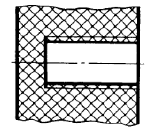 Обоснование:Перепутаны изображения для рисунков 9 б) и 10 а)4.8, рисунок 9 б)АО «КБП», № 14241/0014-24 от 28.02.2024 г.Замечание:Необходимо поменять местами графическую часть рисунков 9 б) и 10 а)Обоснование:Приведение графической части рисунков 9 и 10 в соответствие с текстовой частью п. п. 4.8 и 4.94.8, рисунок 9 б)Госкорпорация «Росатом», № 1-8.15/11876 от 07.03.2024 г.Замечание:Требование пункта не соответствует приведенному примеруРисунок 9б) исключить или привести в соответствие с требованиями пункта 4.8Обоснование:Разночтение требований пункта и приведенных примеров4.8, рисунок 9 б)АО «Концерн ВКО «Алмаз-Антей», № 31-21/6327 от 06.03.2024 г.Замечание:Рисунок 9б) поместить на место рисунка 10а), обозначив как рисунок 10а).Обоснование:Рисунок 9б) не соответствует тексту пункта 4.8 (на рисунке нет глухого резьбового отверстия). При этом Рисунок 9б) соответствует пункту 4.9 (на рисунке изображена часть стержня с резьбой).4.8, рисунок 9 б)ООО «КСК», № ИЦ-226/24 от 04.03.2024 г.;Группа «ТМХ», № 1549-ДТР от 04.03.2024 г. (АО «Лугансктепловоз»Замечание: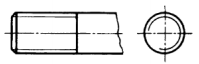 Предлагаемая редакция: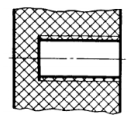 Обоснование:ГОСТ 2.311-68 (пункт 8, черт. 14)4.8, 4.9, рисунок 9, рисунок 10АО «ЦНИИмаш», № ОС-5242 от 11.03.2024 г.Замечание:Ссылка на рисунок 9 б) не соответствует требованию, изложенному в пункте 4.8: на рисунке изображен стержень, а не глухое отверстиеСсылка на рисунок 10 а) не соответствует требованию, изложенному в пункте 4.9: изображение не содержит проекции на плоскость, перпендикулярную к оси стержня или отверстияВозможно, с целью устранения противоречий при ссылках на рисунки в пунктах 4.8 и 4.9 целесообразно поменять местами изображения на рисунках 9 б) и 10 а)Предлагаемая редакция:4.8 На чертежах, по которым резьбу не выполняют, конец глухого резьбового отверстия допускается изображать, как показано на рисунках 9 а) и 10 а), даже при наличии разности между глубиной отверстия под резьбу и длиной резьбы.4.9 Фаски на стержне с резьбой и в отверстии с резьбой, не имеющие специального конструктивного назначения, в проекции на плоскость, перпендикулярную к оси стержня или отверстия, не изображают (рисунки 9 б) и 10 б)-в)). Сплошная тонкая линия изображения резьбы на стержне должна пересекать линию границы фаски (рисунок 9 б)).Обоснование:Требование пункта 4.8 иллюстрируют рисунки 9 а) и 10 а).Требование пункта 4.8 иллюстрируют рисунки 9 б), 10 б) и 10 в).В этом случае не требуется изменять формулировку пунктов 4.8 и 4.94.9АО «НПО «Электромашина», № 43-18/1672 от 06.02.2024 г.Замечание:… не изображают (рисунки 10 а)-в)).Предлагаемая редакция:… не изображают (рисунки 10 а), б), в)).Обоснование:Перечислить полностью номера рисунков4.9Иван Михайлович Синёв, Начальник отдела стандартизации и нормоконтроля АО НПП «Респиратор», +79032429379, ivan-sinyov@ya.ru, б/нЗамечание:в первом предложении сказано о том, когда фаски на изображении резьбы не указываются и дана ссылка на рисунки 10а)-в), а в то же время на рисунках 10б) и в) приведена внутренняя резьба с фасками. 4.9Иван Михайлович Синёв, Начальник отдела стандартизации и нормоконтроля АО НПП «Респиратор», +79032429379, ivan-sinyov@ya.ru, б/нЗамечание:Во втором предложении речь идёт об изображении резьбы на стержне, а ссылка дана на рисунок 10а), на котором приведена резьба в глухом отверстии4.9ОКБ Сухого, ПАО «ОАК», № 1/406016/69/С3 от 29.02.2024 г.Замечание:ссылка дана на рисунок 10 а), графика данного рисунка не подходит, т.к. на нем изображена внутренняя резьба в отверстии, а по тексту оговаривается изображение резьбы на стержне, поэтому должна быть ссылка на рисунок 9 б).4.9АО «Концерн НПО «Аврора», № 20210/10-104 от 06.03.2024 г.Замечание:указать «…не изображают (рисунки 9б, 10б, 10в).»; «…линию границы фаски (рисунок 9б).»4.9АО «НИПТБ «Онега, № 920-54/13-2169е от 14.03.2024 г.»Замечание:В пункте неверно приведены ссылки на рисункиПредлагаемая редакция:Пункт изложить в редакции:«Фаски на стержне с резьбой и в отверстии с резьбой, не имеющие специального конструктивного назначения, в проекции на плоскость, перпендикулярную к оси стержня (рисунок 9 б)) или отверстия (рисунки 10 б) и в)), не изображают. Сплошная тонкая линия изображения резьбы на стержне должна пересекать линию границы фаски (рисунок 9 б)).»Обоснование:На рисунке 10 а) нет проекции на плоскость, перпендикулярную к оси отверстияНа рисунке 10 а) нет изображения резьбы на стержне4.9АО «ЦНИИмаш», № ОС-5242 от 11.03.2024 г.Замечание:Исправить ссылки на рисунки через «см.»Предлагаемая редакция:«…перпендикулярную к оси стержня или отверстия, не изображают (см. рисунки 10 а)–в)).»  4.9АО «ЦНИИмаш», № ОС-5242 от 11.03.2024 г.Замечание:Исправить ссылки на рисунки через «см.»Предлагаемая редакция:«Сплошная тонкая линия изображения резьбы на стержне должна пересекать линию границы фаски (см. рисунок 10 а)).»  4.9АО «ЦНИИмаш», № ОС-5242 от 11.03.2024 г.Замечание:Ссылку на «рисунок 10а» заменить на «рисунок 10б, в», так как на рисунке 10а нет проекции на плоскость, перпендикулярную оси отверстия.4.9НИЦ «Курчатовский институт», б/нЗамечание:(рисунки 10а)-в))Предлагаемая редакция:(рисунки 10а), 10б) и 10в)), а лучше (10а)…10в))Обоснование:Я бы предложил использовать во всех стандартах ЕСКД единое обозначение диапазона (интервала) значений многоточие (…) и ставить легко и понятно всем.4.9АО «Адмиралтейские верфи», № 480300/527 от 29.03.2024 г.Замечание:Заменить круглые скобки на квадратныеПредлагаемая редакция:Фаски на стержне с резьбой и в отверстии с резьбой, не имеющие специального конструктивного назначения, в проекции на плоскость, перпендикулярную к оси стержня или отверстия, не изображают [рисунки 10 а)-в)]. Сплошная тонкая линия изображения резьбы на стержне должна пересекать линию границы фаски [рисунок 10 а)]Обоснование:Используются двойные скобки в предложении4.9, рисунок 10 а)ООО «КСК», № ИЦ-226/24 от 04.03.2024 г.;Группа «ТМХ», № 1549-ДТР от 04.03.2024 г. (АО «Лугансктепловоз»Замечание:Предлагаемая редакция:Обоснование:ГОСТ 2.311-68 (пункт 9, черт. 15)4.9, рисунок 10 а)ПАО «ОДК-УМПО», № 18-08-56/24 от 06.03.2024 г.Замечание:Рисунок 10а) заменить на рисунок  9б)Обоснование:Не соответствует тексту пункта 4.94.9, рисунок 10 а)ПКТИ «Атомармпроект», б/нПредлагаемая редакция: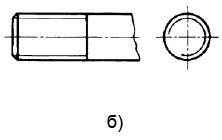 Обоснование:Перепутаны изображения для рисунков 9 б) и 10 а)4.9, рисунок 10 а)АО «Концерн ВКО «Алмаз-Антей», № 31-21/6327 от 06.03.2024 г.Замечание:Рисунок 10а) поместить на место рисунка 9б), обозначив как рисунок 9б).Обоснование:Рисунок 10а) не соответствует тексту пункта 4.9 (на рисунке нет фаски). При этом Рисунок 10а) соответствует пункту 4.8 (на рисунке изображено глухое резьбовое отверстие).4.10ПАО «ОДК-УМПО», № 18-08-56/24 от 06.03.2024 г.Замечание:1 Перенести к  п.4.132 Ввести «специальную»Предлагаемая редакция:Специальную резьбу с нестандартным профилем показывают одним из способов, изображенных на рисунке 11, со всеми необходимыми размерами и предельными отклонениями. Кроме размеров и предельных отклонений резьбы, на чертеже указывают дополнительные данные о числе заходов, о левом направлении резьбы и т.п. с добавлением слова «Резьба»4.11АО «ЦНИИмаш», № ОС-5242 от 11.03.2024 г.Замечание:Исправить ссылки на рисунки через «см.»Предлагаемая редакция:«…в отверстии показывают только часть резьбы, которая не закрыта резьбой стержня (см. рисунки 12 а) и б)).»4.11НИЦ «Курчатовский институт», б/нЗамечание:(рисунки 12а) и б)Предлагаемая редакция:(рисунки 12а) и 12б)Обоснование:Опечатка4.12ПАО «ОДК-УМПО», № 18-08-56/24 от 06.03.2024 г.Замечание:«нанесения» заменить на «указания»Предлагаемая редакция:Примечание – Знаком «*» на рисунках 13-15 отмечены места  указания  обозначения резьбы.4.12, примечаниеАО «Концерн ВКО «Алмаз-Антей», № 31-21/6327 от 06.03.2024 г.Замечание:Примечание – Знаком «*» на рисункахПредлагаемая редакция:П р и м е ч а н и е – Знаком «*» на рисункахОбоснование:ГОСТ 1.5-2001, п. 4.9.44.12, примечаниеАО «ЦНИИмаш», № ОС-5242 от 11.03.2024 г.Замечание: «Примечание – Знаком «*» на рисунках 13–15 отмечены места нанесения обозначения резьбы.»4.13ПАО «ОДК-УМПО», № 18-08-56/24 от 06.03.2024 г.Предлагаемая редакция:       Специальную резьбу со стандартным профилем на изображении обозначают сокращенно «Сп» и условным обозначением резьбы.        Допускается нестандартные параметры резьбы на изображении  не приводить, а указывать  их в технических требованиях чертежа.Обоснование:Снижение временных затрат на  разработку КД